OMB No.: 0970–0354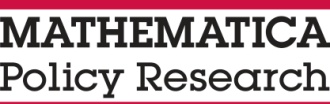 Expiration Date: xx/xx/xxxx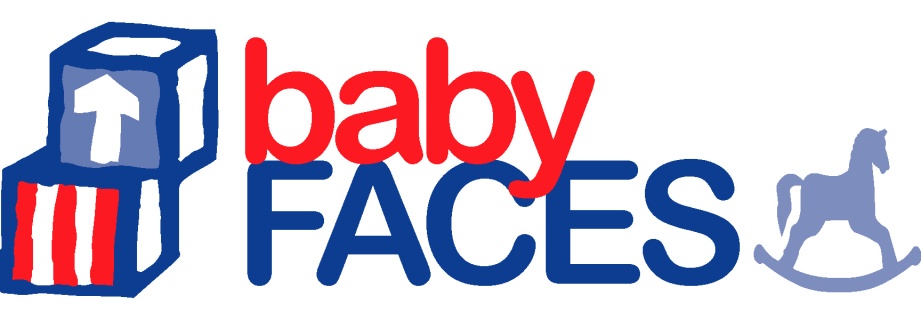 	Staff Child Report – Teachers	Draft for OMB (Redacted)	A1.	Are you currently the Early Head Start teacher for the child listed on the cover page of this form?	1		Yes 	     	0		No	A1a.	For how many months have you been this child’s teacher?				|___|___| MONTHS		[V1: GO TO D1 / V2: GO TO A5 / V3-V4: GO TO B1]A2.	What is the main reason you are no longer this child’s teacher?	MARK ONE ONLY	1		Child moved to another class in the same center	2		Child moved from center- to home-based care in this program	3		Child moved to another center in this program	4		Child left this Early Head Start programA3.	What is the name of this child’s current Early Head Start teacher or home visitor?	Name:	A4.	Please record the last date you had this child in your class.	|     |     | / |     |     | / |     |     |     |     |                 	 month               day                        year Source: New itemA5.	Is this child 12 months of age or older?	1		Yes 	     	0		No	GO TO C1 (PAGE XX)B1.	The first set of questions contains statements about 1- to 3-year-old children. Many statements describe normal feelings and behaviors, but some describe things that can be problems. Some may seem too young or too old for this child. Please do your best to answer every question. 	For each statement, please mark the answer that best describes this child in the past month.B2.	The following questions are about feelings and behaviors that can be problems for young children. Some of the questions may be a bit hard to understand, especially if you have not seen them in a child. Please do your best to answer them anyway.	For each statement, please mark the answer that best describes this child in the past month.C1.	The following is a list of typical words in young children’s vocabularies. We are interested specifically in the words this child understands or says in English.	For words this child does not yet understand, mark the first column (does not understand). For words he/she understands but does not yet say, mark the second column (understands). For words he/she understands and also says, mark the third column (understands and says). If this child uses a different pronunciation of a word (for example, “raffe” for “giraffe” or “sketti” for “spaghetti”) mark the word anyway. For each item, mark only one response.Remember, this is a “catalogue” of words that are used by many different children. Don’t worry if this child knows only a few right now. C2.1.	When infants are first learning to communicate, they often use gestures to make their wishes 		known. For each item below, mark the response that describes this child’s actions right now.C2.2.	This item is protected under copyright and has been redacted from this instrument.	Source: MacArthur-Bates Communicative Development InventoriesC2.3.	For each pair of sentences below, mark the one that sounds most like the way this child talks at the moment. If this child is saying sentences even more complicated than the two provided, mark the second one.C2.4.	These next questions are about how this child uses language to communicate in English. For 	each item, mark only one response. E1.	Please think about the degree to which each of the following statements currently applies to your relationship with this child. For each statement, please mark only one response.F1.	For each item, please mark the response that best describes the way you and this child’s parent work together. Please only think about the parent you interact with most often.F2. 	Please tell us which option best describes your relationship with this child’s parent. Again, please only think about the parent you interact with most often.G1.	In which, if any, of the following ways has this child’s parents participated in Early Head Start since 	September? If both parents are involved, please answer the questions concerning both parents.G2.	For each of the following, please mark the response that best describes how engaged this child’s 	parents have been in the program since September.a.	Thinking first about appointments, would you say…	1 □	Parent kept most appointments scheduled since September	2 □	Parent kept some appointments, but cancelled others	3 □	Parent missed or cancelled most appointments	4 □	Parent had no scheduled appointments since Septemberb.	Which best describes this child’s attendance in class? Would you say… 	1 □	Child attended class most or all of the time since September 	2 □	Child was not in class a fair amount of the time 	3 □	Child was not in class a lot of the timec.	Now thinking about this parent’s participation in activities offered by the program, would you say…	1 □	Parent participated in many activities offered by the program since September	2 □	Parent participated in some activities, but passed on many others	3 □	Parent participated in only a few activities offered by the program	4 □	Parent did not participate in any activities since Septemberd.	Which best describes this parent’s attitude and receptivity to the program? Would you say…	1 □	Parent seemed very engaged, asked questions, was willing to try new things	2 □	Parent was somewhat engaged, asked a few questions, was hesitant to try a few new things	3 □	Parent was not engaged, didn’t ask many questions, little interest in new thingsG3.	Please indicate today’s date:|     |     | / |     |     | / |     |     |     |     |                 	 month               day                        year Please return this questionnaire to the Mathematica staff person when he/she visits your center.Thank you for your participation in Baby FACES!An agency may not conduct or sponsor, and a person is not required to respond to, a collection of information unless it displays a currently valid OMB control number. The OMB number for this information collection is 0970–0354 and the expiration date is XX/XX/XXXX. ABOUT THIS SURVEYThe questions in this survey are about the Baby FACES child listed on the cover page of this form. This collection of information will be used to describe the characteristics of children and families served by Early Head Start, and the characteristics and features of programs and staff that serve them.Throughout this survey, we will be asking you to respond to questions about your interactions with this child’s parent. This can include the child’s mother or a guardian who serves as the child’s primary caregiver. When responding to these questions, please think about the parent who you interact with most often, unless otherwise noted.The survey will take about 15 minutes to complete. The questions in this survey can be answered by marking an “X” in the box. For a few questions, you will be asked to write in a brief response.1 □       2 □       3 □If you are unsure how to answer a question, please give the best answer you can rather than leaving it blank. Your participation in the study is voluntary. All information you provide will be kept private to the extent permitted by law. Neither your name nor the child’s name will be attached to any information you give us; and it will not be shared with others at your Early Head Start program.If you have any questions, please contact the Baby FACES team at Mathematica Policy Research at [toll-free number].ONLY FOR VERSION OF INSTRUMENT FOR CAREGIVERS OF CHILDREN 8-16 MONTHS OLD. CAREGIVERS OF CHILDREN 8 TO 11 MONTHS WILL BE ROUTED OUT OF THE BITSEA.Items B1a to B1hh are protected under copyright and have been redacted from this instrument.Source: Briggs-Gowan, M.J., and A.S. Carter. The Brief Infant–Toddler Social and Emotional Assessment (BITSEA). San Antonio, TX: Harcourt Assessment, 2006.Items B2a to B2h are protected under copyright and have been redacted from this instrument.Source: Briggs-Gowan, M.J., and A.S. Carter. The Brief Infant–Toddler Social and Emotional Assessment (BITSEA). San Antonio, TX: Harcourt Assessment, 2006.TEACHERS WILL BE ASKED TO COMPLETE THE ENGLISH CDI WORD LIST USING THE RELEVANT AGE FORM: LEVEL I (8-18 MONTHS); LEVEL II (16-30 MONTHS); OR LEVEL III (30-37 MONTHS). THESE AGE-BASED LISTS INCLUDE APPROXIMATELY 100 WORDS EACH.These items are protected under copyright and have been redacted from this instrument.Source: MacArthur-Bates Communicative Development Inventories.Items C2.1a to C2.1l are protected under copyright and have been redacted from this instrument.Source: MacArthur-Bates Communicative Development Inventories.Items C2.3a to C2.3l are protected under copyright and have been redacted from this instrument.Source: MacArthur-Bates Communicative Development Inventories.Items C2.4a to C2.4l are protected under copyright and have been redacted from this instrument.Source: MacArthur-Bates Communicative Development Inventories.D1.	Since September, has this child been given a developmental screening?	1		Yes	0		No	GO TO D6D2.	What screening tool or tools did you use to assess this child?	mark all that apply	1		Ages and Stages Questionnaire (ASQ)	2		Brigance Screens	3		Creative Curriculum Tools	4		Denver Developmental Screening Test5		Devereux Early Childhood Assessment (DECA)	6		Early Learning Accomplishment Profile (E-LAP)	7		The Ounce Scale	8		Agency-created screener	9		Some other screening tool 			(Please specify)	__________________________________D3.	Did the child’s score on the developmental screening tool cause you to be concerned about the child’s development?	1		Yes	0		No	GO TO D6D4.	Since September, has this child ever been referred to Part C (or Part B) for a developmental concern?	1		Yes	0		No	GO TO D6D5.	What was the reason for the referral?	mark all that apply	1		Behavior problem	2		Emotional problem	3		Attention problem	4		Developmental or cognitive delay	5		Problems with the use of arms or legs	6		Speech problem	7		Hearing problem	8		Vision problem	9		Something else (Please specify)D6.	Thinking about this child and the child’s entire family, have you referred anyone in the family to any of the following since September? 	mark all that apply	1		Health care provider	2		Prenatal care provider	3		Mental health care provider	4		Disabilities services provider	5		Child care partner or other child care provider	6		Other community service provider (such as job training, housing assistance provider)	7		None of the aboveMARK ONE PER ROWMARK ONE PER ROWMARK ONE PER ROWMARK ONE PER ROWMARK ONE PER ROWHow much does this currently apply to your relationship with this child?How much does this currently apply to your relationship with this child?How much does this currently apply to your relationship with this child?How much does this currently apply to your relationship with this child?How much does this currently apply to your relationship with this child?DEFINITELY DOES NOT APPLYNOT REALLYNEUTRAL/NOT SUREAPPLIES SOMEWHATDEFINITELY APPLIESa. 	I share an affectionate, warm relationship with this child	1 □2 □3 □4 □5 □b. 	This child and I always seem to be struggling with each other	1 □2 □3 □4 □5 □c. 	If upset, this child will seek comfort from me	1 □2 □3 □4 □5 □d. 	This child is uncomfortable with physical affection or touch from me	1 □2 □3 □4 □5 □e. 	This child values his/her relationship with me1 □2 □3 □4 □5 □f. 	When I praise this child, he/she beams with pride	1 □2 □3 □4 □5 □g.	This child spontaneously shares information about himself/herself	1 □2 □3 □4 □5 □h. 	This child easily becomes angry with me	1 □2 □3 □4 □5 □i. 	It is easy to be in tune with what this child is feeling	1 □2 □3 □4 □5 □j. 	This child remains angry or is resistant after being disciplined	1 □2 □3 □4 □5 □k. 	Dealing with this child drains my energy	1 □2 □3 □4 □5 □l. 	When this child is in a bad mood, I know we’re in for a long and difficult day	1 □2 □3 □4 □5 □m. 	This child’s feelings toward me can be unpredictable or can change suddenly	1 □2 □3 □4 □5 □n. 	This child is sneaky or manipulative with me	1 □2 □3 □4 □5 □o. 	This child openly shares his/her feelings and experiences with me	1 □2 □3 □4 □5 □MARK ONE PER ROWMARK ONE PER ROWMARK ONE PER ROWMARK ONE PER ROWHow well does this describe the way you and this child’s parent work together?How well does this describe the way you and this child’s parent work together?How well does this describe the way you and this child’s parent work together?How well does this describe the way you and this child’s parent work together?NOT TRUEA LITTLE BIT TRUESOMEWHAT TRUE VERY TRUEa.	I believe this child’s parent is a good parent	0 □1 □2 □3 □b. 	This parent asks for my opinion on issues related to caring for his/her child 	0 □1 □2 □3 □c. 	This parent pays a great deal of attention to his/her child 	0 □1 □2 □3 □d. 	This parent and I have the same goals for his/her child	0 □1 □2 □3 □e. 	This parent and I have different ideas about how to raise his/her child	0 □1 □2 □3 □f. 	This parent tells me I am doing a good job or otherwise lets me know I am being a good teacher0 □1 □2 □3 □g. 	This parent and I have different ideas regarding his/her child’s eating, sleeping, potty, and/or other routines	0 □1 □2 □3 □h. 	This parent does not trust my abilities as a teacher0 □1 □2 □3 □i. 	This parent and I have different standards for his/her child’s behavior	0 □1 □2 □3 □j. 	This parent tries to show that she or he is better than me at caring for his/her child	0 □1 □2 □3 □k. 	This parent has a lot of patience with his/her child0 □1 □2 □3 □l. 	We often discuss the best way to meet his/her child’s needs	0 □1 □2 □3 □m. 	When we are together, this parent sometimes competes with me for his/her child’s attention	0 □1 □2 □3 □n. 	This parent is willing to make personal sacrifices to help take care of his/her child	0 □1 □2 □3 □o. 	This parent appreciates how hard I work at being a good teacher	0 □1 □2 □3 □p. 	This parent makes me feel like I’m the best possible teacher for his/her child	0 □1 □2 □3 □q. 	This parent doesn’t like to be bothered by his/her child	0 □1 □2 □3 □r. 	When this parent picks up or drops off, I feel uncomfortable or tense in his/her presence	0 □1 □2 □3 □Items F2a to F2g are protected under copyright and have been redacted from this instrument.Source: Home-School Relationship Measure, NCEDL Teacher-Student Report.MARK ONE PER ROWMARK ONE PER ROWHas this parent/family participated?Has this parent/family participated?NOYESa.	As members of a parent council or other governing bodies?0 1 b.	As classroom volunteers?0 1 c.	By doing maintenance, chores, or shopping for the program?0 1 d.	By helping at special events or activities?0 1 e.	By attending special events or activities, such as a children's performance, or a holiday party?0 1 f.	By attending parent workshops?0 1 